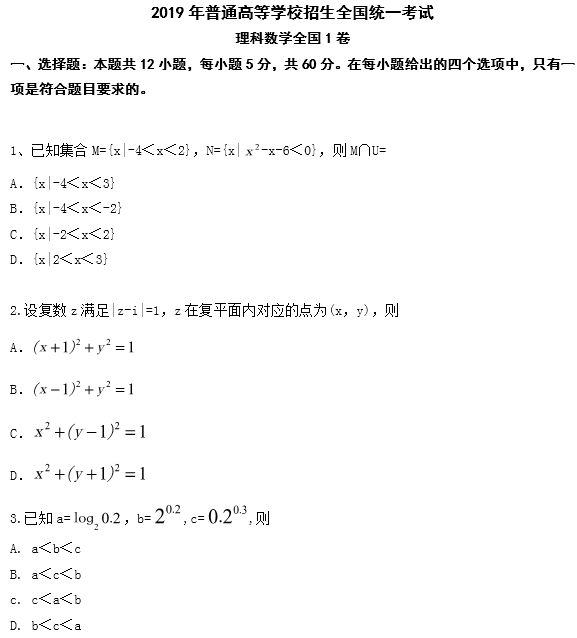 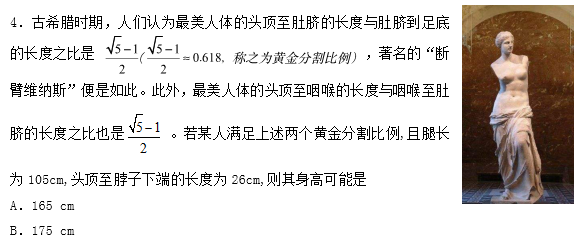 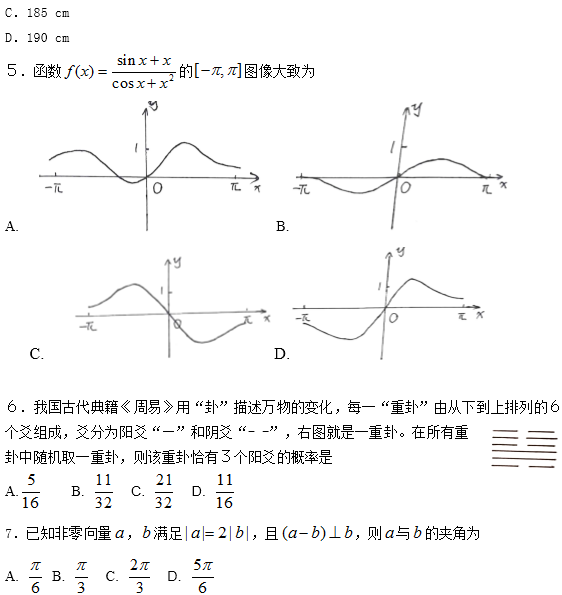 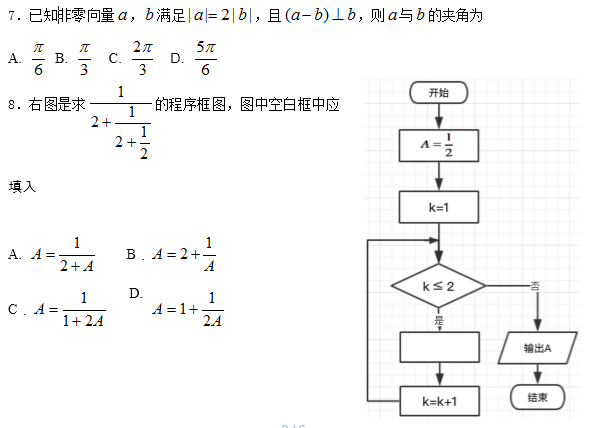 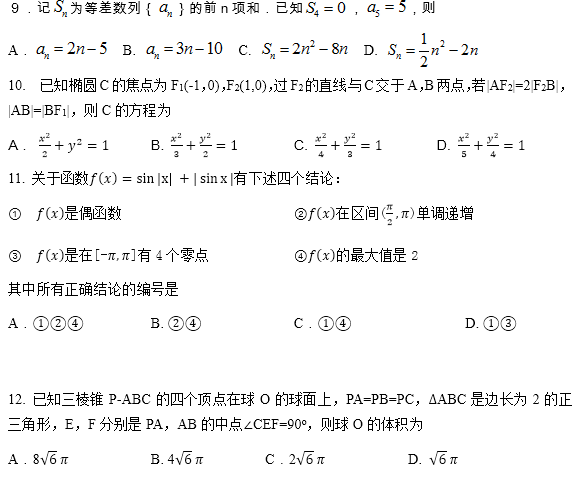 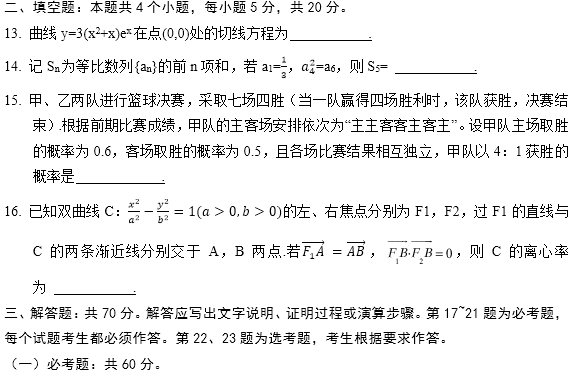 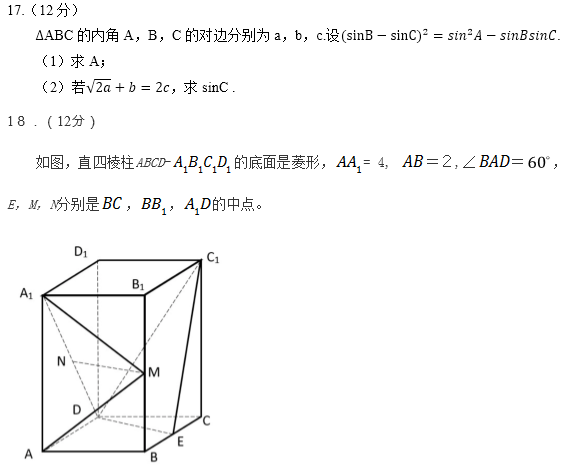 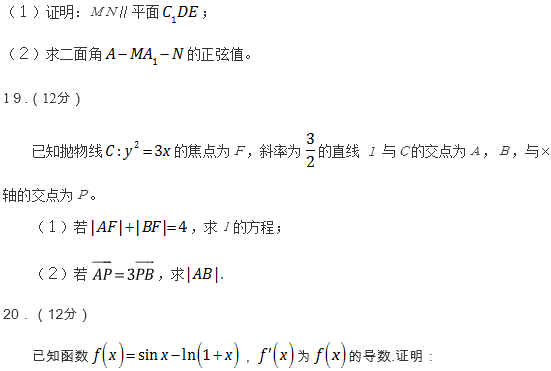 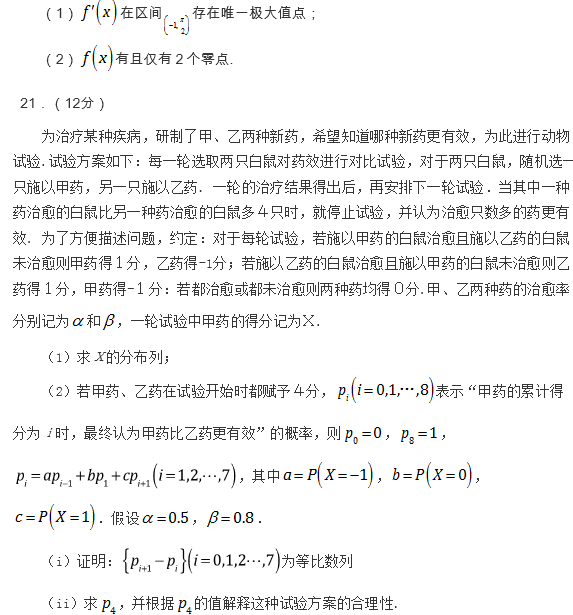 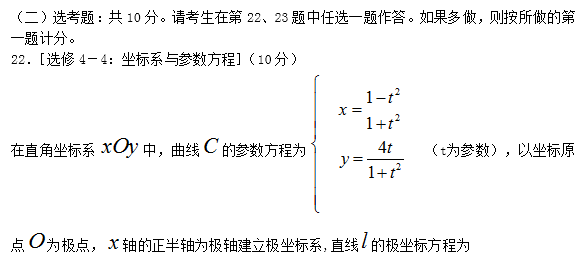 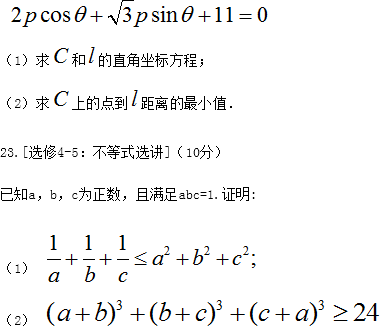 答案CCBBDABAABCDy=3x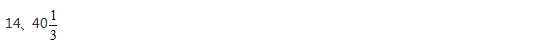 15、0.1816、2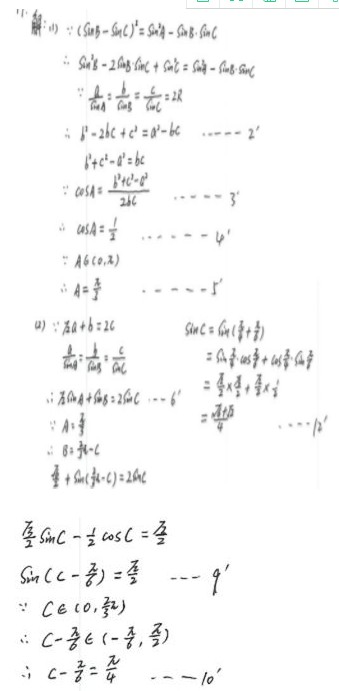 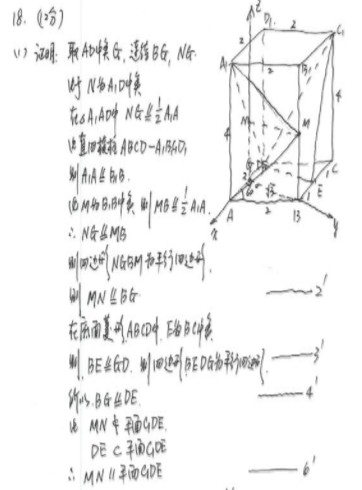 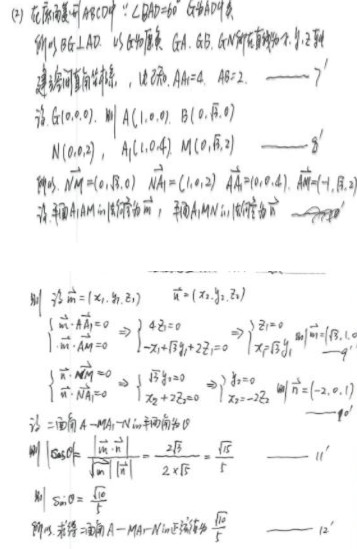 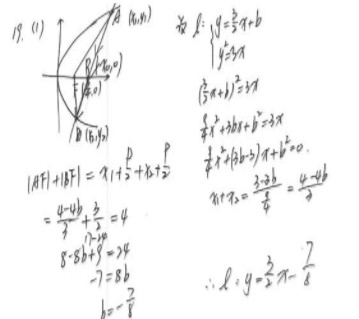 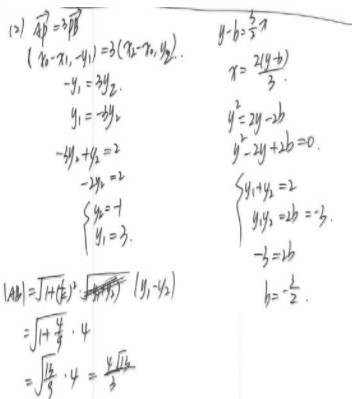 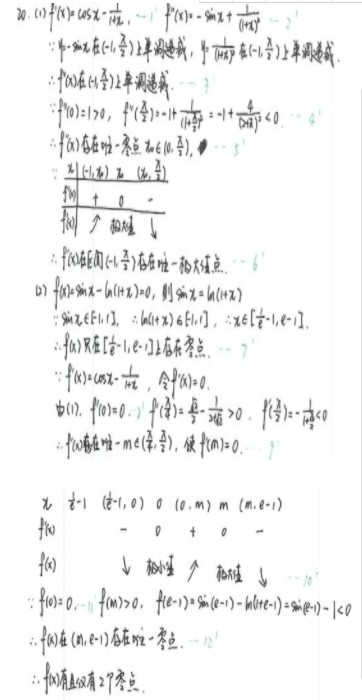 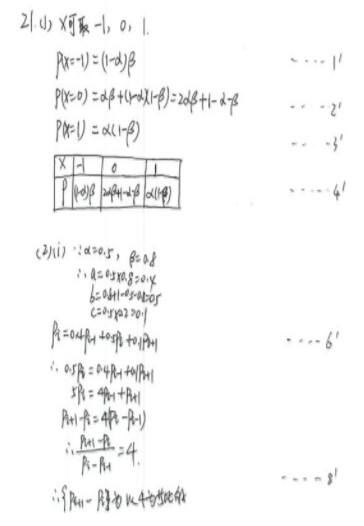 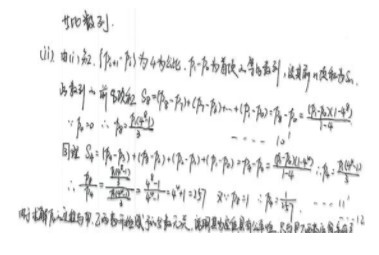 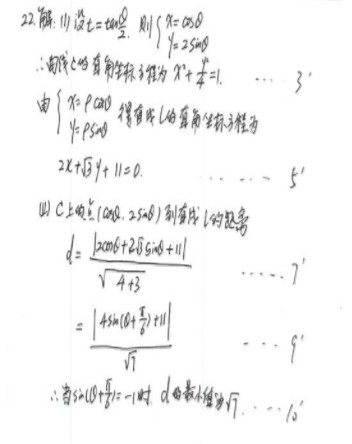 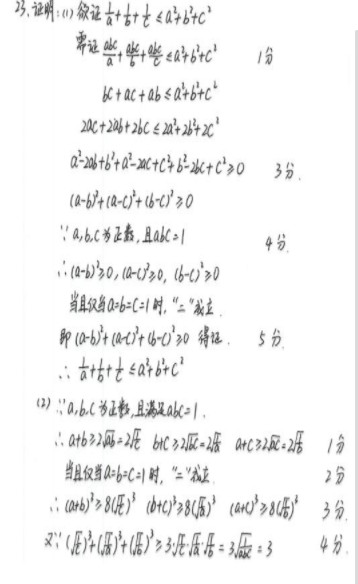 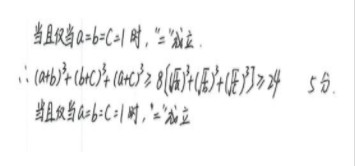 